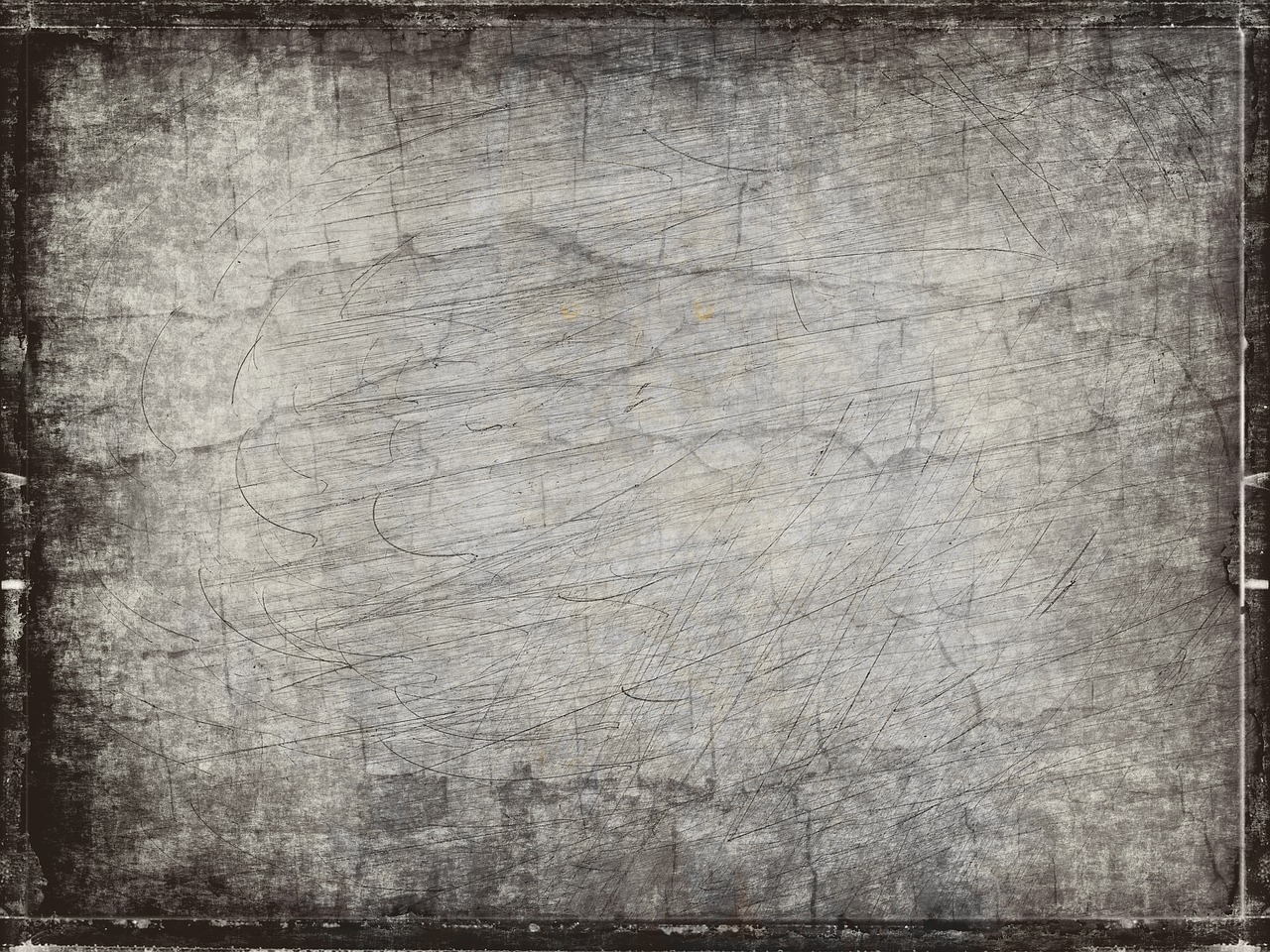 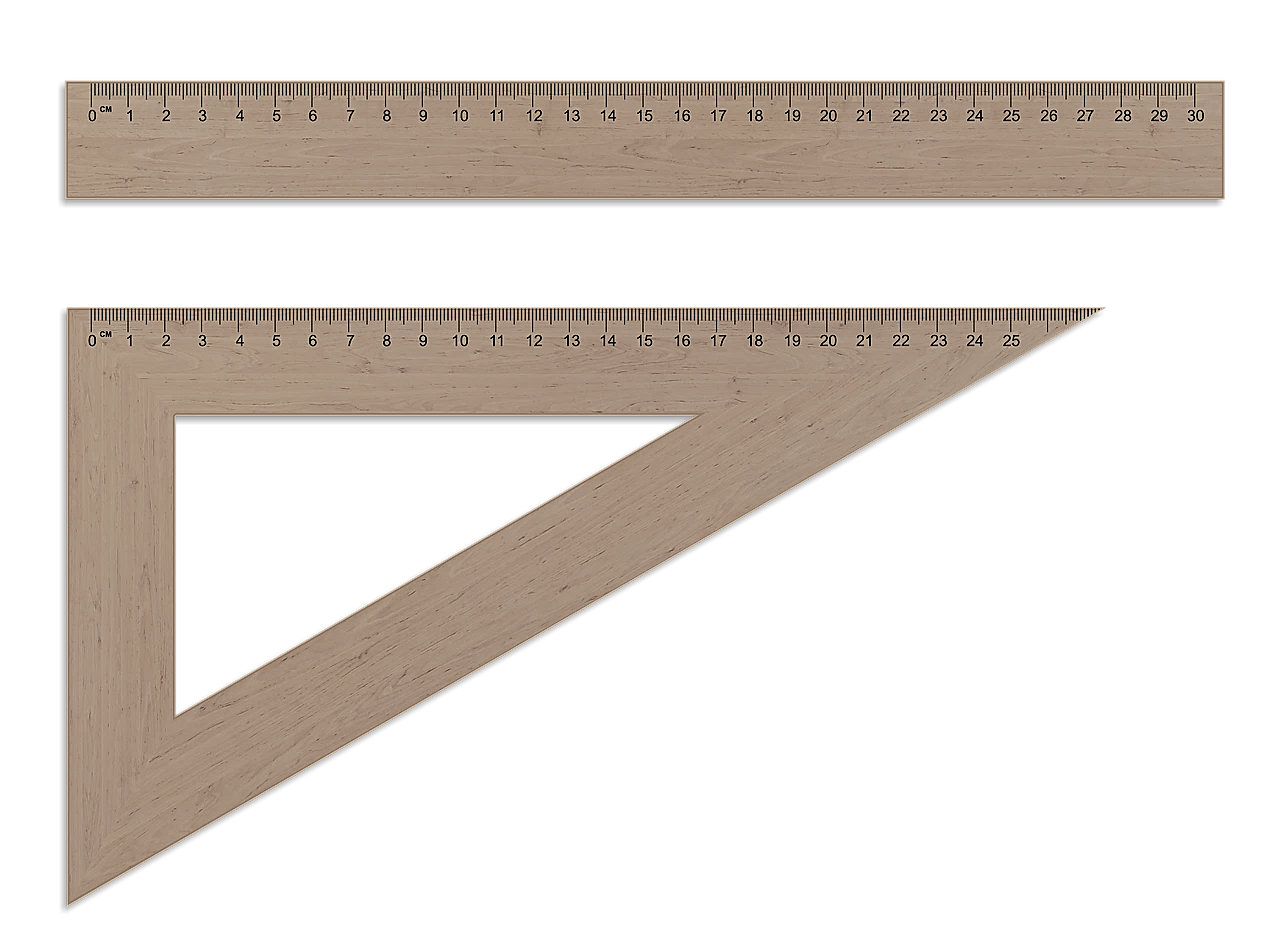 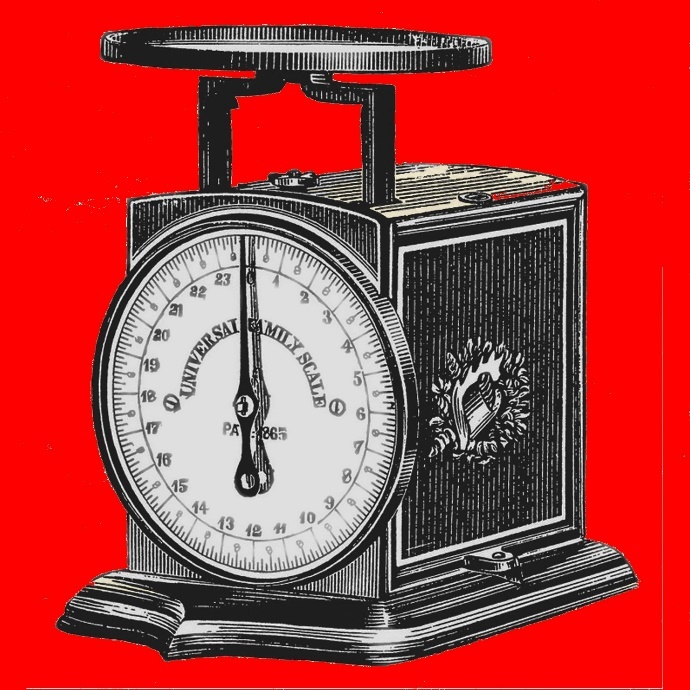 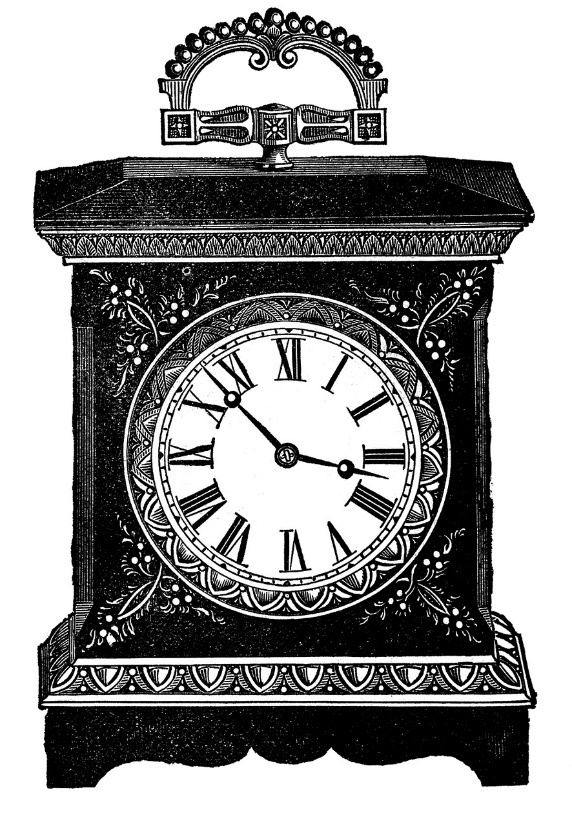 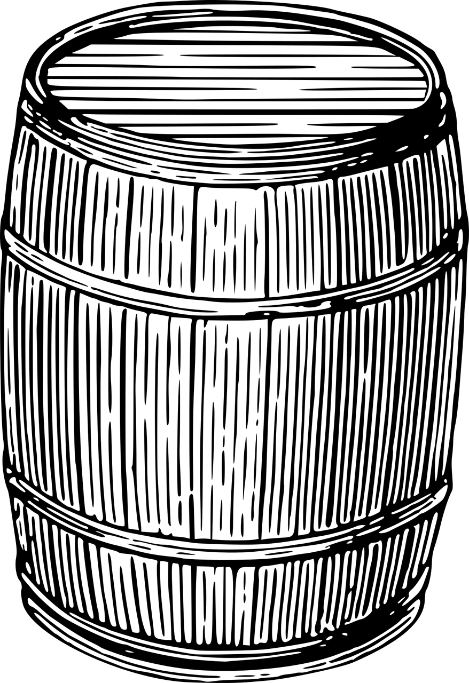 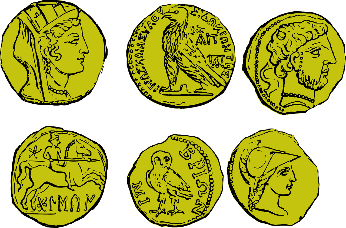 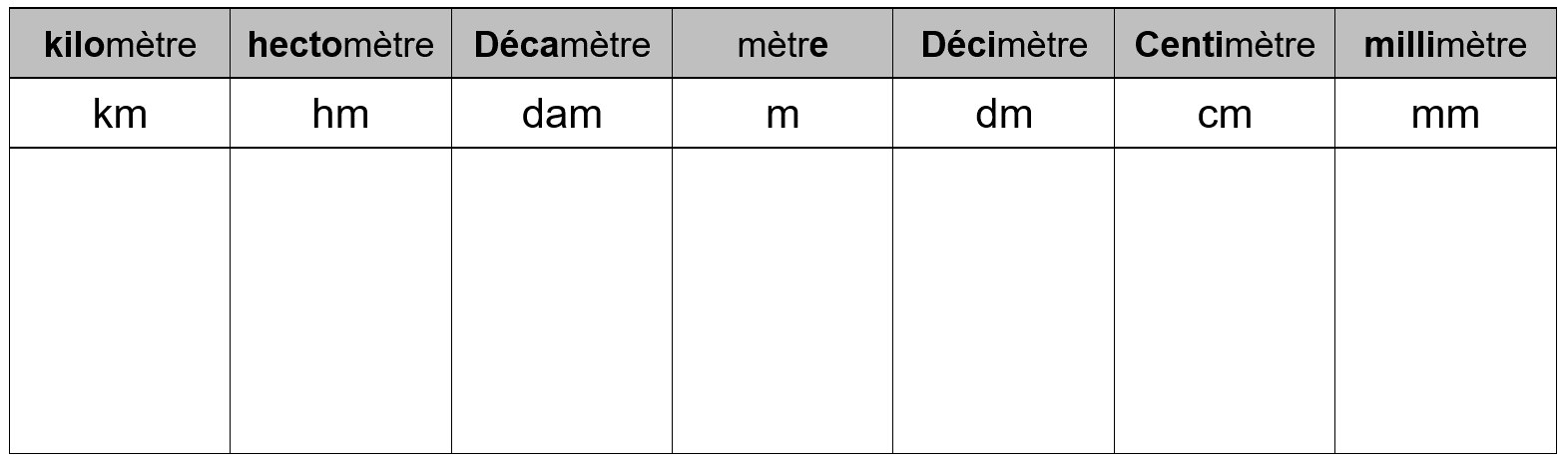  Colle/dessine/écris un objet qui se mesure avec chaque unité :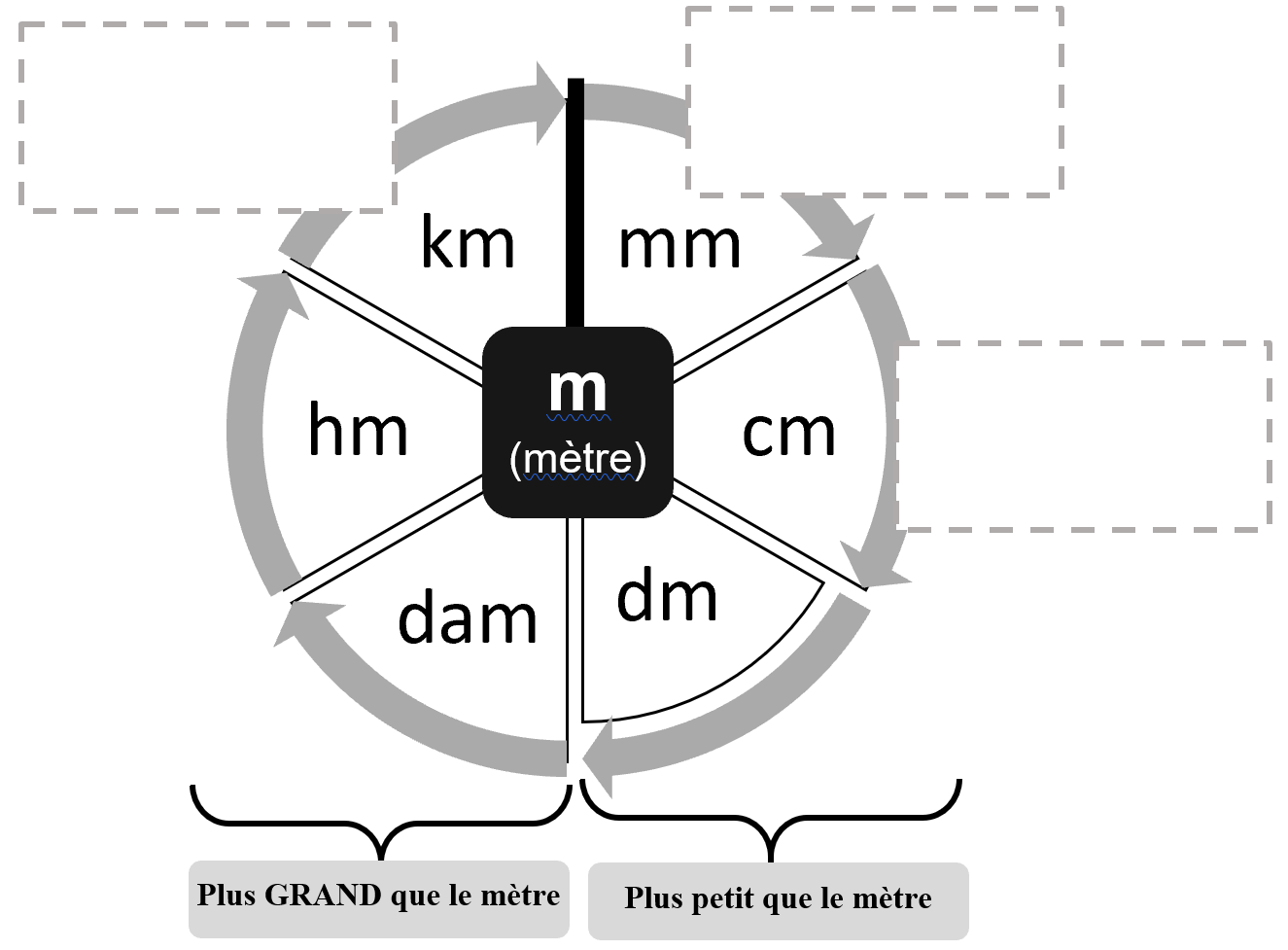 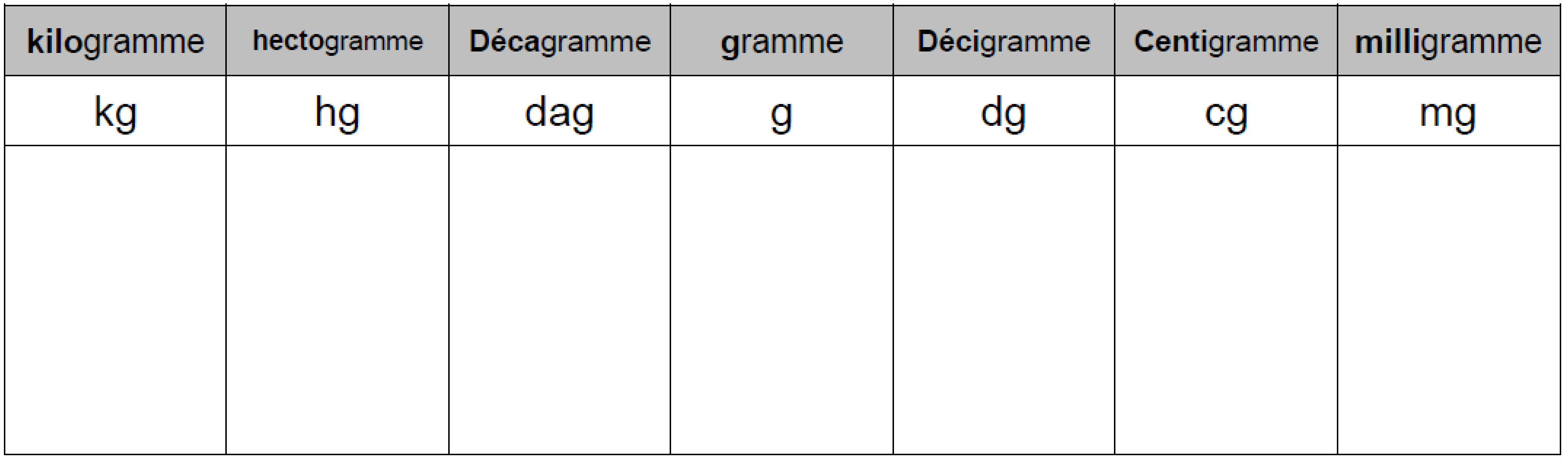  Colle/dessine/écris un objet qui se mesure avec chaque unité :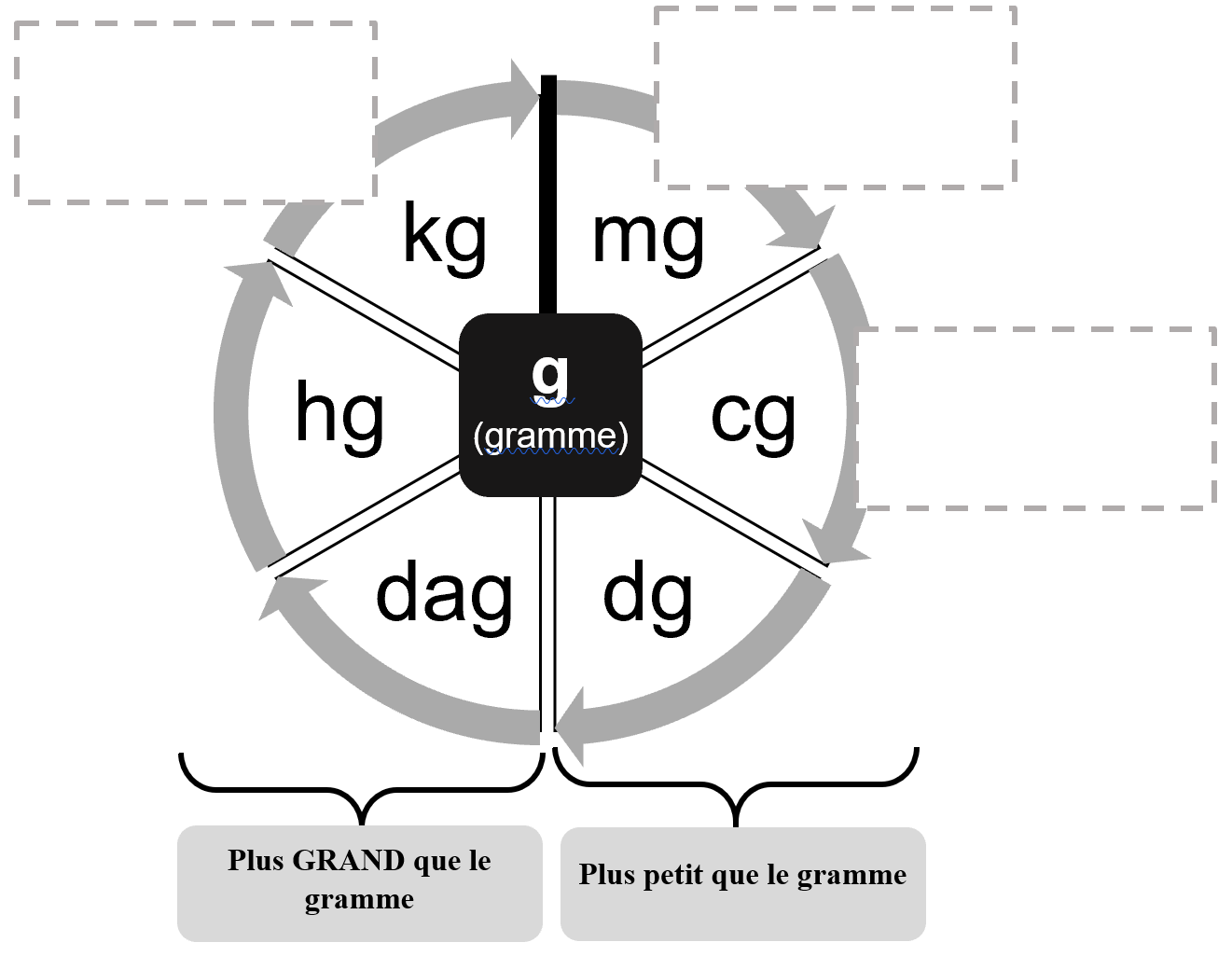 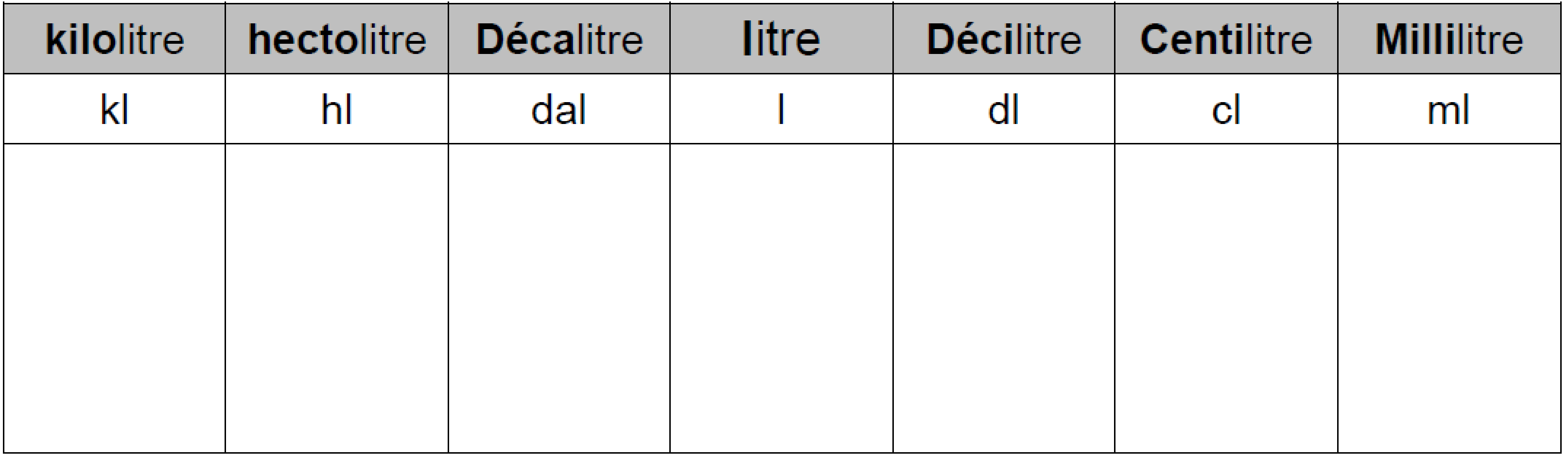  Complète : 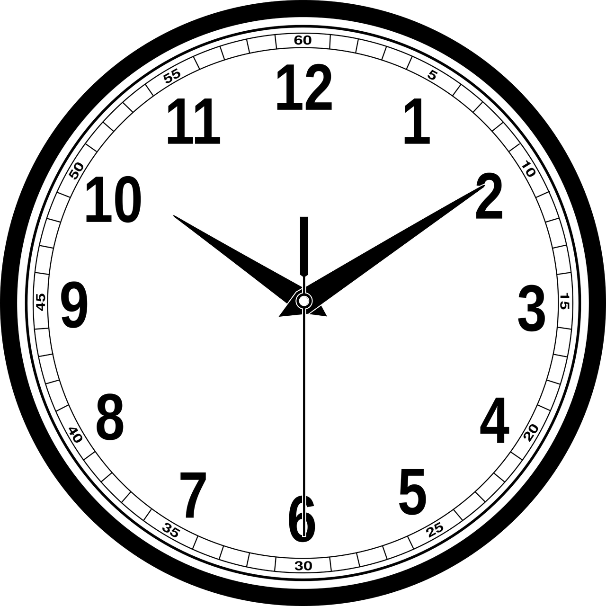 